Приложение № 14Последовательность выполнения работыПроцесс выполнения работы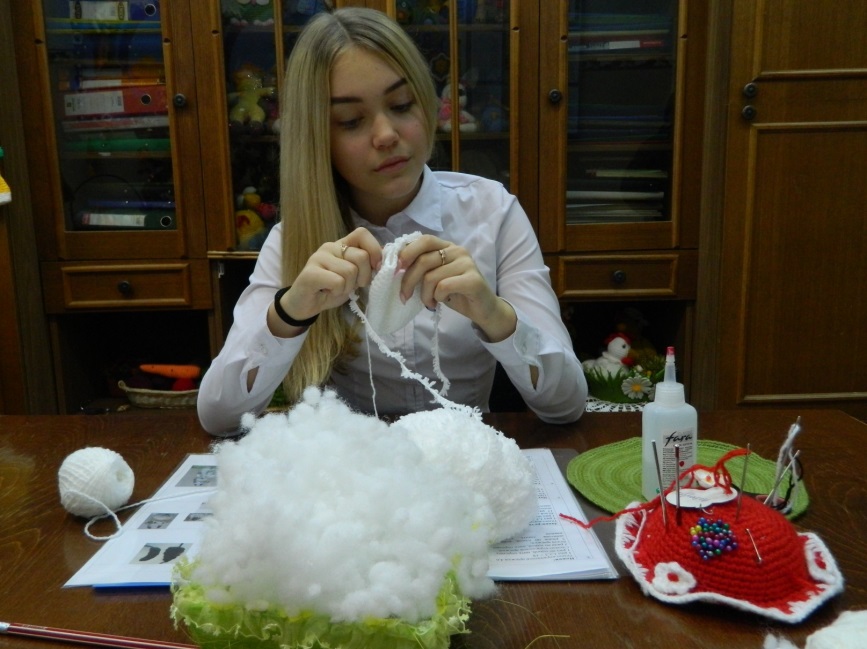  Рис.1Последовательность выполнения работыПроцесс выполнения работы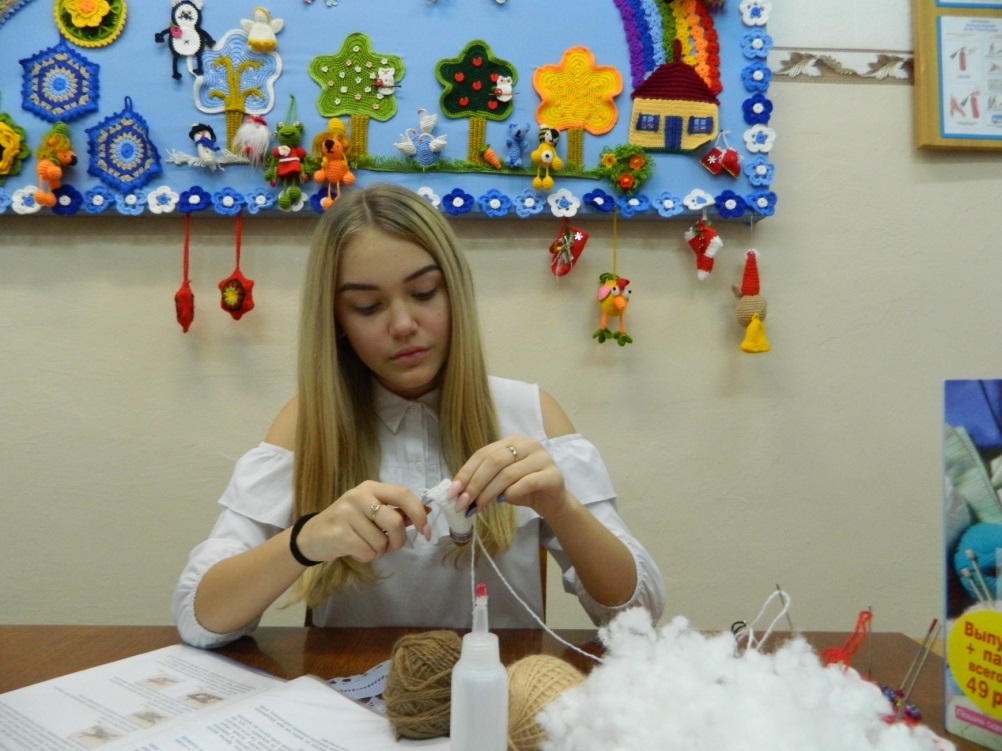 Рис.2№ 2Туловище: связано коричневой и белой пряжей столбиками без накида. В работе используется способ прибавления петель. По низу обвязано пряжей лебяжий пух.№3.Ручки, ножки: вяжем 2 детали рук и 2 детали ног основной белой и коричневой пряжей столбиками без накида, по кругу.  